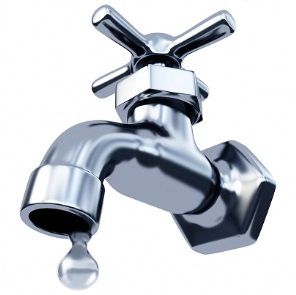 MOFFAT WATER SUPPLY CORPORATION5460 LAKEAIRE BLVD. TEMPLE, TEXAS 76502PHONE (254) 986-2457   FAX (254) 986-2530www.moffatwatersupply.com“This institution is an equal opportunity provider”PUBLICE NOTICE OF MEEETINGTAKE NOTICE THAT A REGULAR CALLED MEETING OF THE MOFFAT WATER SUPPLY CORPORATION’S BOARD OF DIRECTORS, BELL COUNTY, TEXAS, WILL BE HELD AT THE MOFFAT WSC ADMINISTRATION BUILDING LOCATED AT 5460 LAKEAIRE BLVD, TEMPLE, TEXAS Commencing Monday, March 19, 2018, at 6:00p.m., to consider and when required, act upon the following listed items on the Board Agenda.Call to order.Presiding Officer determine if a quorum is established.Pledge of Allegiance to the Flag.¹Discussion and possible action to adopt the order of the day.²Public Comments.Brazos River Authority update.Discussion and possible action on Well #3, Elevated Storage Tank & Booster Station.Discussion and possible action on Subdivision Specifications/Details for future construction in MWSC CCN.Engineer’s ReportDiscussion and possible action to make updates to Tariff.Consent Agenda Items 11-13:Discussion and possible action to approve the Minutes from the February 19, 2018 Regular meeting.Discussion and possible action to approve the Financial Report for February 2018 and disbursements to date, subject to audit.Manager’s SummaryClosed Session. Executive session IAW V.T.C.A. Government Code, Chapter 551.074 Personnel and 551.071 Legal matters.Discussion and possible action on closed session.Director’s CommentsAdjournAgenda items may be considered, deliberated and/or acted upon in a different order than set forth above.The Public who desire to address the Board on any matter may sign-up to do so prior to the beginning of this meeting. Please limit the comments to three (3) minutes. No discussion or action will be taken by the Board at this meeting.During the meeting, the Board reserves the right to go in to Executive Session for any of the purposes authorized under V.T.C.A. Government Code, Chapter 551, for any item on the above agenda, or as otherwise authorized by law.Moffat Water Supply Corporation is committed to comply with the Americans with Disabilities Act (ADA). Reasonable accommodations and equal opportunity for effective communications will be provided upon request. Please contact the office at 254-986-2457 at least 24-hours in advance if accommodations are needed.“This institution is an equal opportunity provider”